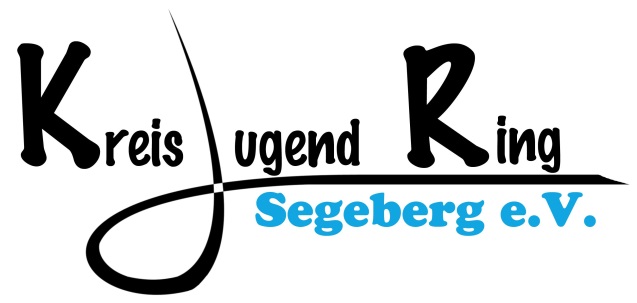 An den					Kreisjugendring Segeberg e. V.		An der Trave 1 a23795 Bad SegebergVerwendungsnachweisfür den Zuschuss (bitte entsprechend ankreuzen)Politische Jugendbildungsmaßnahme (§15 JuFöG)Ökologische Jugendbildungsmaßnahme (§16 JuFöG)Kulturelle Jugendbildungsmaßnahme (§17 JuFöG)Gesundheitliche Jugendbildungsmaßnahme (§18 JuFöG)Träger der Maßnahme:Ich bestätige, dass die o.g. Jugendbildungsmaßnahme in ______________________________ vom ___________ bis ___________ (= _____ Verpflegungstage) mit _____ Teilnehmer*innen aus dem Kreis Segeberg stattgefunden hat. Als Vertreter*in des oben genannten Trägers versichere ich die Richtigkeit der Angaben sowie die wirtschaftliche Verwendung der Mittel und, dass es sich um eine Jugendbildungsmaßnahme im Sinne der Richtlinie des Kreises Segeberg Nummer 5 a-d handelt._________________________, den______________		____________________________Ort				     	Datum 			Unterschrift/StempelAnlagen:Teilnehmer*innen- und Betreuer*innenlisteSachberichtTräger/ Verband/ GruppeAnschrift und Telefonnummer